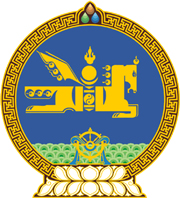 МОНГОЛ УЛСЫН ХУУЛЬ2021 оны 11 сарын 12 өдөр                                                                  Төрийн ордон, Улаанбаатар хот   МАЛ, АМЬТНЫ ЭРҮҮЛ МЭНДИЙН ТУХАЙ   ХУУЛЬД НЭМЭЛТ, ӨӨРЧЛӨЛТ   ОРУУЛАХ ТУХАЙ	1 дүгээр зүйл.Мал, амьтны эрүүл мэндийн тухай хуулийн 31 дүгээр зүйлийн 31.1 дэх хэсгийн “улсын байцаагч” гэсний дараа “, гаалийн байгууллага, гаалийн улсын байцаагч” гэж нэмсүгэй.  	2 дугаар зүйл.Мал, амьтны эрүүл мэндийн тухай хуулийн 31 дүгээр зүйлийн 31.3.1 дэх заалтын “мэргэжлийн хяналтын” гэснийг “гаалийн” гэж өөрчилсүгэй.3 дугаар зүйл.Энэ хуулийг 2022 оны 01 дүгээр сарын 01-ний өдрөөс эхлэн дагаж мөрдөнө.	МОНГОЛ УЛСЫН 	ИХ ХУРЛЫН ДАРГА 				Г.ЗАНДАНШАТАР